AD SİVAS 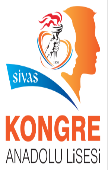 KONGRE ANADOLU LİSESİORTAK SINAV SORU KAĞIDISİVAS KONGRE ANADOLU LİSESİORTAK SINAV SORU KAĞIDISİVAS KONGRE ANADOLU LİSESİORTAK SINAV SORU KAĞIDISİVAS KONGRE ANADOLU LİSESİORTAK SINAV SORU KAĞIDISİVAS KONGRE ANADOLU LİSESİORTAK SINAV SORU KAĞIDISİVAS KONGRE ANADOLU LİSESİORTAK SINAV SORU KAĞIDISİVAS KONGRE ANADOLU LİSESİORTAK SINAV SORU KAĞIDISİVAS KONGRE ANADOLU LİSESİORTAK SINAV SORU KAĞIDISİVAS KONGRE ANADOLU LİSESİORTAK SINAV SORU KAĞIDISİVAS KONGRE ANADOLU LİSESİORTAK SINAV SORU KAĞIDISİVAS KONGRE ANADOLU LİSESİORTAK SINAV SORU KAĞIDISİVAS KONGRE ANADOLU LİSESİORTAK SINAV SORU KAĞIDISİVAS KONGRE ANADOLU LİSESİORTAK SINAV SORU KAĞIDISİVAS KONGRE ANADOLU LİSESİORTAK SINAV SORU KAĞIDISİVAS KONGRE ANADOLU LİSESİORTAK SINAV SORU KAĞIDISİVAS KONGRE ANADOLU LİSESİORTAK SINAV SORU KAĞIDISINIF SEVİYESİSINIF SEVİYESİSINIF SEVİYESİALDIĞI NOTALDIĞI NOTALDIĞI NOTALDIĞI NOTSOYADSİVAS KONGRE ANADOLU LİSESİORTAK SINAV SORU KAĞIDISİVAS KONGRE ANADOLU LİSESİORTAK SINAV SORU KAĞIDISİVAS KONGRE ANADOLU LİSESİORTAK SINAV SORU KAĞIDISİVAS KONGRE ANADOLU LİSESİORTAK SINAV SORU KAĞIDISİVAS KONGRE ANADOLU LİSESİORTAK SINAV SORU KAĞIDISİVAS KONGRE ANADOLU LİSESİORTAK SINAV SORU KAĞIDISİVAS KONGRE ANADOLU LİSESİORTAK SINAV SORU KAĞIDISİVAS KONGRE ANADOLU LİSESİORTAK SINAV SORU KAĞIDISİVAS KONGRE ANADOLU LİSESİORTAK SINAV SORU KAĞIDISİVAS KONGRE ANADOLU LİSESİORTAK SINAV SORU KAĞIDISİVAS KONGRE ANADOLU LİSESİORTAK SINAV SORU KAĞIDISİVAS KONGRE ANADOLU LİSESİORTAK SINAV SORU KAĞIDISİVAS KONGRE ANADOLU LİSESİORTAK SINAV SORU KAĞIDISİVAS KONGRE ANADOLU LİSESİORTAK SINAV SORU KAĞIDISİVAS KONGRE ANADOLU LİSESİORTAK SINAV SORU KAĞIDISİVAS KONGRE ANADOLU LİSESİORTAK SINAV SORU KAĞIDISINIF / NOSİVAS KONGRE ANADOLU LİSESİORTAK SINAV SORU KAĞIDISİVAS KONGRE ANADOLU LİSESİORTAK SINAV SORU KAĞIDISİVAS KONGRE ANADOLU LİSESİORTAK SINAV SORU KAĞIDISİVAS KONGRE ANADOLU LİSESİORTAK SINAV SORU KAĞIDISİVAS KONGRE ANADOLU LİSESİORTAK SINAV SORU KAĞIDISİVAS KONGRE ANADOLU LİSESİORTAK SINAV SORU KAĞIDISİVAS KONGRE ANADOLU LİSESİORTAK SINAV SORU KAĞIDISİVAS KONGRE ANADOLU LİSESİORTAK SINAV SORU KAĞIDISİVAS KONGRE ANADOLU LİSESİORTAK SINAV SORU KAĞIDISİVAS KONGRE ANADOLU LİSESİORTAK SINAV SORU KAĞIDISİVAS KONGRE ANADOLU LİSESİORTAK SINAV SORU KAĞIDISİVAS KONGRE ANADOLU LİSESİORTAK SINAV SORU KAĞIDISİVAS KONGRE ANADOLU LİSESİORTAK SINAV SORU KAĞIDISİVAS KONGRE ANADOLU LİSESİORTAK SINAV SORU KAĞIDISİVAS KONGRE ANADOLU LİSESİORTAK SINAV SORU KAĞIDISİVAS KONGRE ANADOLU LİSESİORTAK SINAV SORU KAĞIDIDERSİN ADITARİHİTARİHİTARİHİTARİHİDÖNEMDÖNEMDÖNEMDÖNEMSINAV NOSINAV NOSINAV NOSINAV NOSINAV NOSORU NOSORU NO123455677891010111212131415151616171818191920SORUDAN ALINAN PUANSORUDAN ALINAN PUAN